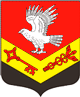 Муниципальное образование«ЗАНЕВСКОЕ ГОРОДСКОЕ ПОСЕЛЕНИЕ»Всеволожского муниципального района Ленинградской областиАДМИНИСТРАЦИЯПОСТАНОВЛЕНИЕ18.04.2018 г. 										№ 212д. ЗаневкаО проведении культурно-массовых мероприятий, посвященных 73-ой годовщине Победы в Великой Отечественной войнеВ соответствии Федеральным законом «Об общих принципах организации местного самоуправления в Российской Федерации» от 06.10.2003 года № 131-ФЗ, Уставом муниципального образования МО «Заневское городское поселение» Всеволожского муниципального района Ленинградской области, в целях организации досуга населения, духовного, эстетического и патриотического воспитания молодого поколения и формирования уважения к историческому прошлому родного поселения, администрация муниципального образования «Заневское городское поселение» Всеволожского муниципального района Ленинградской области,ПОСТАНОВЛЯЕТ:МБУ «Янинский КСДЦ» провести в период с 22.04.2018 по 14.05.2018 г. спортивные и культурно-массовые мероприятия, посвященные 73-й годовщине Победы в Великой Отечественной войне (далее - праздничные мероприятия).Утвердить план по подготовке и проведению спортивных и культурно-массовых мероприятий, посвященных 73-ой годовщине Победы в Великой Отечественной войне в соответствии с приложением №1.Утвердить схему движения шествия «Бессмертного полка» в д. Кудрово Утвердить состав ответственной группы по организации праздничных мероприятий: заместитель главы администрации – Гречиц В.В.заместитель главы администрации по общим и социальным вопросам  – Вандышева О.В.начальник сектора организационной и социальной работы – Ручкин Ю. С.;главный специалист сектора организационной и социальной работы – Сопижко И.С.главный специалист по ГО и ЧС и безопасности - Романюк В. И.;директор МБУ «Янинский КСДЦ» – Сенюшина Д. А.;директор МКУ «ЦОУ» – Яблоков Н. Н.;директор МБУ «Редакция газеты «Заневский Вестник» – Смирная Е. В.Директору  МКУ «ЦОУ» – Яблоков Н. Н.:направить предложение в управление по транспорту Ленинградской области на изменение маршрутов и графиков работы транспорта на период проведения праздничных мероприятий;организовать уборку мест проведения праздничных мероприятий и прилегающей территории до и после проведения мероприятия.Директору МБУ «Янинский КСДЦ» Сенюшиной Д. А.: организовать и провести праздничные мероприятия, посвященные 73-ой годовщине Победы в Великой Отечественной войне согласно плану мероприятий приуроченных ко Дню Победы в Великой Отечественной войне в соответствии с приложением № 2 .Главному специалисту по ГО и ЧС и безопасности Романюку В. И.:  организовать и провести мероприятия по обеспечению безопасности жизни и здоровья людей;направить письмо начальнику УВД Всеволожского района о проведении массовых праздничных мероприятий на территории поселения;направить письмо начальнику УВД Всеволожского района с просьбой оказать содействие в обеспечении охраны общественного порядка и безопасности дорожного движения во время проведения торжественных мероприятий в соответствии с утвержденным планом, перекрыть движение автотранспорта по маршруту шествия «Бессмертного полка».  обеспечить дежурство добровольной народной дружины на праздничных мероприятиях.Директору МБУ «Редакция газеты «Заневский Вестник» Смирной Е. В.осветить ход  подготовки и проведения праздничных мероприятий; опубликовать настоящее постановление в газете МО «Заневское городское поселение» «Заневский вестник».Начальнику финансово-экономического сектора произвести оплаты на основании представленных договоров и актов выполненных работ из средств бюджета МО «Заневское городское поселение». Ответственным лицам обеспечить выполнение мероприятий по подготовке и проведению праздника в соответствии утвержденным планом согласно приложению № 1.Данное постановление вступает в силу с момента подписания. Разместить настоящее постановление на официальном сайте МО «Заневское городское поселение».Контроль за исполнением настоящего постановления возложить на заместителя главы администрации по общим и социальным вопросам Вандышеву О.В.Глава администрации				 					А.В. Гердий Приложение 1к постановлению администрацииот  «18» апреля 2018 г. № 212План по подготовке и проведению спортивных и культурно-массовых мероприятий, посвященных 73-ой годовщине Победы в Великой Отечественной войне  Приложение 2к постановлению администрацииот  «18» апреля 2018 г. № 212План мероприятий приуроченных ко Дню Победы в Великой Отечественной войнеПриложение 3к постановлению администрацииот  «18» апреля 2018 г. № 212Схема движения шествия «Бессмертного полка» в д. Кудрово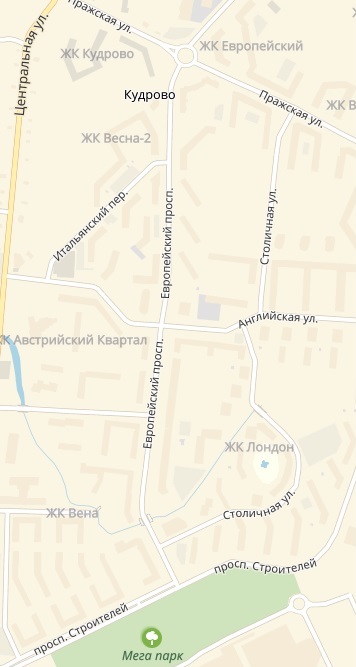 Схема движения по Мега Парку Лист согласованияК проекту постановления «О проведении культурно-массовых мероприятий, посвященных 73-ой годовщине Победы в Великой Отечественной войне»»Исполнитель документа  Ручкин Юрий Сергеевич ________________Дата 10.04.2018 г._____________________________________________________ДатаМероприятиеОтветственный11.04.2018 г.24.04.2018 г.04.05.2018 г.Проведение  организационных совещаний по подготовке и празднованию 73-ой годовщине Победы в Великой Отечественной войнеВандышева О.В.04.05.2018 г.Праздничное оформление населённых пунктов Яблоков Н.Н.25.04.2018 г.Подготовка и согласование сценария мероприятия, посвященного празднованию 73-ой годовщины Победы в Великой Отечественной войнеСенюшина Д. А.25.04.2018 г.Разработка, согласование и печать афиш спортивных и культурно-массовых мероприятий, посвященных 73-ой годовщине Победы в Великой Отечественной войнеСенюшина Д. А.20.04.2018 г.Распространение афиш по населенным пунктам муниципального образованияРучкин Ю.С.20.04.2018 г.Рассылка пресс-релизов мероприятия, посвященного празднованию Дня поселения, работа со средствами массовой информации Смирная Е.В.23.04.2018 г.Организация благоустройства площадок для мест проведения праздничных мероприятийЯблоков Н.Н.30.04.2018 г.Праздничное оформление места проведения мероприятийЯблоков Н.Н.Сенюшина Д. А., Ручкин Ю.С.23.04.2018 г.Организация спортивных мероприятий:1. Доставка инвентаря и необходимого оборудования до мест организации спортивных станций на праздничном мероприятии.2. Подготовка наградной атрибутики победителям.3. Организация развлекательной программы Сенюшина Д. А.24.04.2018г.Разработка  сценарияСенюшина Д.А.09.05.2018 г.Подготовка пост-релиза по проведенному мероприятию, обеспечение наличия публикаций в средствах массовой информацииСмирная Е.В.09.05.2018 г. Дежурство бригады скорой помощи Сенюшина Д.А.№ДатаНаименование мероприятияМестопроведенияОтветственный, контактный телефон31.22.04.201811.00-14.30Ежегодный марафон по скандинавской ходьбе «Сила в движении», посвященный Дню Великой Победыд. Кудрово, парк«Оккервиль»Сенюшина Дарья Александровна – Директор МБУ «Янинский КСДЦ».Тел. 8 (81370) 78-45842.01.05.201812.00-14.00Мастер-класс семейного клуба «Заневские жемчужинки» Первомайский букет.МБУ «Янинский КСДЦ»г.п. Янино-1 ул. Шоссейная д. 46Сенюшина Дарья Александровна – Директор МБУ «Янинский КСДЦ».Тел. 8 (81370) 78-45893.03.05.201805.05.201806.06.2018Турнир по хоккею среди детских команд, посвященный 1 маяд. Кудрово и СПб(каток – «Фит Культура» и «Трудовые резервы»)Сенюшина Дарья Александровна – Директор МБУ «Янинский КСДЦ».Тел. 8 (81370) 78-45814.06.05.201812.00-13.30Встреча семейного клуба «Заневские жемчужинки» с ветеранами «За чашкой чая»МБУ «Янинский КСДЦ»г.п. Янино-1 ул. Шоссейная д. 46Сенюшина Дарья Александровна – Директор МБУ «Янинский КСДЦ».Тел. 8 (81370) 78-45815.07.05.201817.00-17.50Торжественный концерт  для Ветеранов «Путь солдата»МБУ «Янинский КСДЦ»г.п. Янино-1 ул. Шоссейная д. 46Сенюшина Дарья Александровна – Директор МБУ «Янинский КСДЦ».Тел. 8 (81370) 78-45826.09.05.201812.00-13.00Митинг, посвященный Дню ПобедыД. Суоранда Пундоловское кладбищеСенюшина Дарья Александровна – Директор МБУ «Янинский КСДЦ».Тел. 8 (81370) 78-45827.09.05.201815.00-16.00Акция  шествие бессмертного полкаЕвропейский пр. д.КудровоСенюшина Дарья Александровна – Директор МБУ «Янинский КСДЦ».Тел. 8 (81370) 78-45828.09.05.201816.00-18.00Праздничный концертМЕГА паркСенюшина Дарья Александровна – Директор МБУ «Янинский КСДЦ».Тел. 8 (81370) 78-45829.12.05.201812.00 – 14.30Ежегодный легкоатлетический пробег, посвящённый Дню Великой ПобедыЛенинградская область,Всеволожский район,  д.Кудрово,                        парк«Оккервиль»Сенюшина Дарья Александровна – Директор МБУ «Янинский КСДЦ».Тел. 8 (81370) 78-458210.13.05.201811.00 – 15.30Ежегодный традиционный открытый турнир по футболу, среди детских команд, посвящённый Дню Великой Победы.Ленинградская область,Всеволожский район, г. п.Янино-1,ул. Новая д. 17,футбольное поле МОУ«Янинская СОШ»Сенюшина Дарья Александровна – Директор МБУ «Янинский КСДЦ».Тел. 8 (81370) 78-458211.14.05.201810.00 -  11.00Легкоатлетический пробег среди детей дошкольного возраста «Непоседы», посвященный Дню Великой ПобедыЛенинградская область,Всеволожский район, г.п.Янино-1, ул. Новая д. 17, ДОМОУ «Янинская СОШ».Сенюшина Дарья Александровна – Директор МБУ «Янинский КСДЦ».Тел. 8 (81370) 78-458212.26.05.201811.00 – 15.20Ежегодный традиционный открытый турнир по футболу, среди взрослых команд, посвященный матчу в Блокадном Ленинграде на стадионе Динамо 1942 г.Всеволожский район,Ленинградская область, г. п.Янино-1,ул. Новая д.17,футбольное поле МОУ«Янинская СОШ»Сенюшина Дарья Александровна – Директор МБУ «Янинский КСДЦ».Тел. 8 (81370) 78-458Начало движения Ленинградская область, Всеволожский район, д. Кудрово ул. Пражская д. 7Окончание движениеЛенинградская область, Всеволожский район, 12 км мурманского шоссе (Мега –Парк)Схема движения ДолжностьДата Замечания и предложенияПодпись1234Заместитель главы администрации Гречиц В.В.Заместитель Главы администрации по общим и социальным вопросам Вандышева О.В.Начальник юридического сектора Богданова С.В.Начальник ФЭССкидкин А.В.директор МБУ «Янинский КСДЦ» Сенюшина Д. А.директор МКУ «ЦОУ» Яблоков Н. Н.;директор МБУ «Редакция газеты «Заневский Вестник» – Смирная Е. В